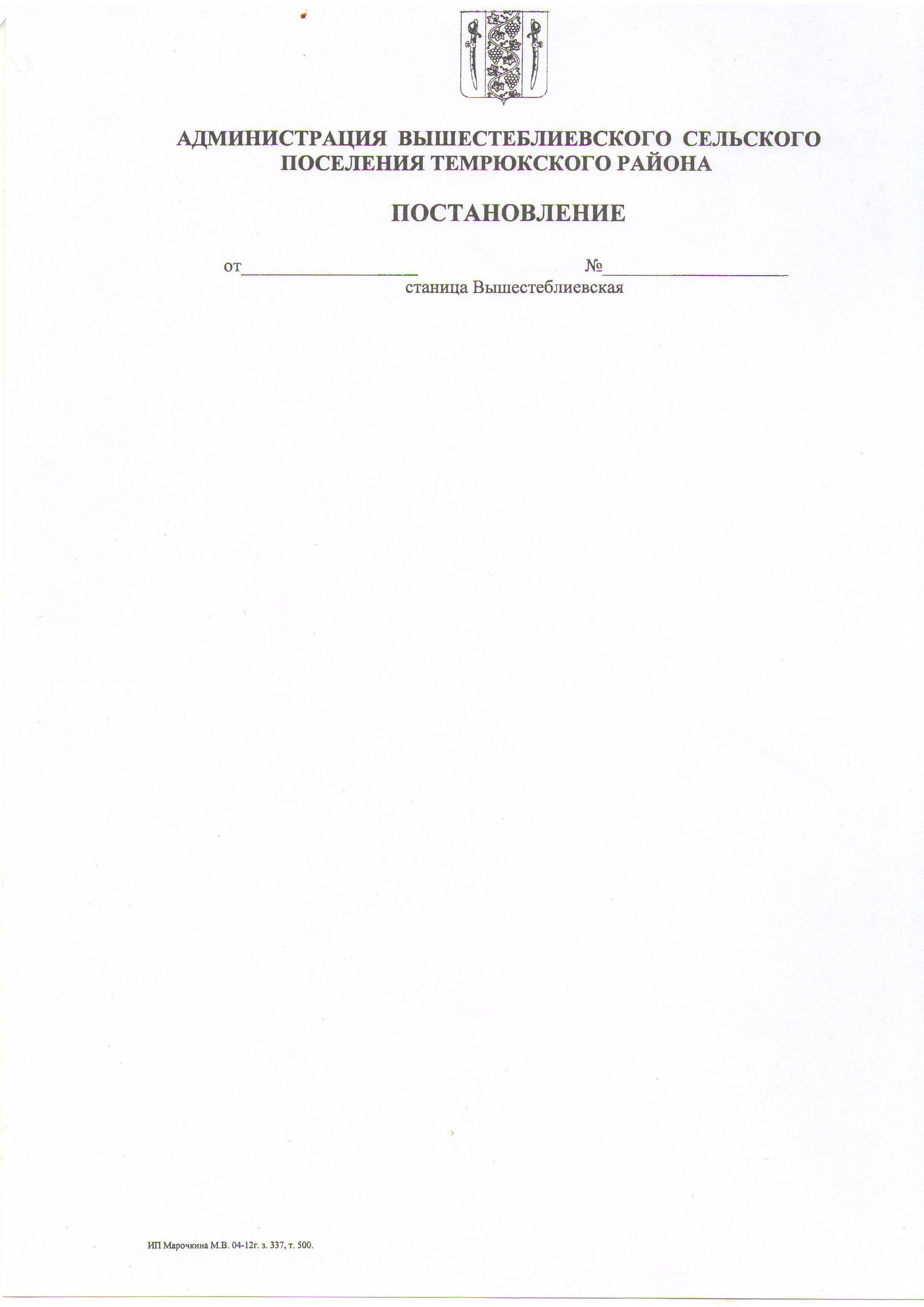 АДМИНИСТРАЦИЯ  ВЫШЕСТЕБЛИЕВСКОГОСЕЛЬСКОГО ПОСЕЛЕНИЯ ТЕМРЮКСКОГО РАЙОНАПОСТАНОВЛЕНИЕот  03.02.2023                                                                                               № 21станица ВышестеблиевскаяОб определении случаев осуществления банковского сопровождения контрактов, предметом которых являются поставки товаров, выполнение работ, оказание услуг для обеспечения муниципальных нужд Вышестеблиевского сельского поселения Темрюкского районаВ соответствии с частью 2 статьи 35 Федерального закона от 5 апреля 2013 года № 44-ФЗ «О контрактной системе в сфере закупок товаров, работ, услуг для обеспечения государственных и муниципальных нужд», в соответствии с  постановлением Правительства Российской Федерации от 20 сентября 2014 года № 963 «Об осуществлении банковского сопровождения контрактов» п о с т а н о в л я ю:   1. Заказчикам при осуществлении закупок товаров, работ, услуг для обеспечения муниципальных нужд Вышестеблиевского сельского поселения Темрюкского района включать в контракт в соответствии с частью 26 статьи 34 Федерального закона от 5 апреля 2013 года № 44-ФЗ «О контрактной системе в сфере закупок товаров, работ, услуг для обеспечения государственных и муниципальных нужд», в целях строительства, реконструкции, капитального ремонта, сноса объекта, капитального строительства, проведения работ по сохранению объектов культурного наследия, согласно которым банковское сопровождение контракта применяется, если начальная (максимальная) цена контракта (цена контракта с единственным поставщиком (подрядчиком, исполнителем) составляет: не менее 50 млн. рублей, – условие о банковском сопровождении контракта, заключающееся в проведении банком, привлеченным поставщиком (подрядчиком, исполнителем) или заказчиком, мониторинга расчетов в рамках исполнения контракта;не менее 500 млн. рублей, – условие о банковском сопровождении контракта, предусматривающее привлечение  поставщиком (подрядчиком, исполнителем) или заказчиком, банка  в целях оказания услуг, позволяющих обеспечить соответствие принимаемых товаров, работ (их результатов), услуг условиям контракта. 1.1. Случаи осуществления банковского сопровождения контрактов, определенные пунктом 1 настоящего постановления, не распространяются на контракты, содержащие условие о перечислении поставщику (подрядчику, исполнителю) авансовых платежей.  2. Считать утратившем силу постановление администрации Вышестеблиевского сельского поселения Темрюкского района от 27 мая 2021 года № 77 «Об определении случаев осуществления банковского сопровождения контрактов, предметом которых являются поставки товаров, выполнение работ, оказание услуг для обеспечения муниципальных нужд Вышестеблиевского сельского поселения Темрюкского района»       3. Общему отделу администрации Вышестеблиевского сельского поселения Темрюкского района (Бедакова) официально опубликовать настоящее постановление в периодическом печатном издании газете Темрюкского района «Тамань» и официально разместить на официальном сайте администрации Вышестеблиевского сельского поселения Темрюкского района в информационно-телекоммуникационной сети «Интернет».	4. Контроль  за выполнением настоящего постановления «Об определении случаев осуществления банковского сопровождения контрактов, предметом которых являются поставки товаров, выполнение работ, оказание услуг для обеспечения муниципальных нужд Вышестеблиевского сельского поселения Темрюкского района» возложить на начальника финансового отдела администрации Вышестеблиевского сельского поселения Темрюкского района   А. В. Нечай.                                                                      	5. Настоящее постановление  вступает в силу после его официального опубликования.Глава Вышестеблиевского сельского поселения Темрюкского район                                                         П.К. Хаджиди